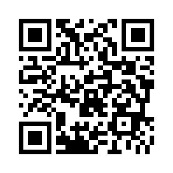 土建タイムとは毎月1回、東京土建の取り組みを皆さんで共有してもらうことを目的に開催をお願いしています。事業所の方は選出された連絡員を中心に①内容の共有（会議や資料の配布、メール配信等方法は問いません）、②署名・アンケート等の集約、③土建タイムの報告（赤枠記載）をまとめ、同封の返信用封筒で、月末までに支部へ提出をお願いします。詳しくはQRコードをご参照ください。※個人の方は連絡員(報告者)の欄に名前を記入してください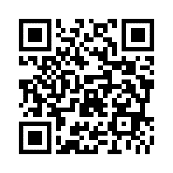 今月の参加者・連絡員（報告者）氏名：　　　　　　　　　　　　　　　　　　　　　　　　　　　　　　　参加人数【　　　　】人・参加者氏名：	　　　　　　　　　　　、　　　　　　　　　　　、　　　　　　　　　　　、　　　　　　　　　　　、			　　　　　　　　　　　、　　　　　　　　　　　、　　　　　　　　　　　、　　　　　　　　　　　、前月までの取り組み6.20渋谷区議会で「インボイス制度について延期も含め慎重に検討することを求める国への意見書」採択昨年6月、「国会に対してインボイス制度導入中止・延期を働きかける意見書の提出を求める陳情書」を渋谷区議会に提出しましたが、区民環境委員会での趣旨取り上げには至らず、陳情書の全議員への配布にとどまりました。9月には第4回定例区議会での採択にむけて渋谷区議会の各会派を訪問し、陳情書提出についての反応の聴き取りや、インボイス制度周知のため学習会で使用した資料配布などを行いましたが、区議会議員にもインボイス制度の問題が認識されていない現状でした。11月にも地域住民の７割以上がインボイス制度を知らないというアンケート結果と共に、2度目の会派行動を行い、インボイス制度導入による仕事への影響や困難などを訴え、陳情書を提出しましたが趣旨取り上げには至りませんでした。しかし、こうした粘り強い要請の積み重ねと世論の高まりが議会を動かし、中止・反対といった文言は盛り込むことはできなかったものの、全会一致で「慎重な検討をもとめる」という意見書が採択されたことは大きな大きな成果です。その他は、機関紙「けんちく」やホームページをご覧ください今後の取り組みドローン活用での点検商法を未然に防ぐ学習会　（再掲）　三鷹武蔵野支部所属の事業所のドローン点検・仕事への活かし方を渋谷支部で学習したいと思います。リフォーム対応を積極的に進めるため住宅等に係るトラブルは年々増加傾向にあります。特に近年、点検商法など詐欺行為的な計画的なものが増加しており、特に東京都が4,903件で全体の14.4％、でトラブルが多く、上位5都府県である東京都、神奈川県、大阪府、千葉県、埼玉県で約半数を占めています。東京都ではそうした観点から都民向けに「東京住宅リフォームガイド（資料参照）」を出しておりリフォームにおける事業者選びや計画の進め方を示しています。都が示した基準も視野に入れた対応を進めていく必要があります。公益財団法人「住宅リフォーム・紛争処理センター」が集計した「住宅相談統計年報2020」「アスベスト除去費用助成制度創設を求める国への意見書」採択に向けた取り組み　全都で広がっている「アスベスト除去費用助成制度創設を求める国への意見書」を6月渋谷区議会へ提出しました。結果は「全議員に配布し今後の参考にする」との事でした。文言を整理し、9月議会に再度提出します。東京土建デーの日程芝診療所は最終火曜日、御成門内科クリニックは第二火曜日、立川相互ふれあいクリニックは第3金曜日の午後1時半受付開始、診察は午後2時からが東京土建デーです。予約の際は支部事務所へご連絡ください。石綿関連講習のご案内　※直近のものについては同封の「今月の講習会募集」を参照」今後の開催予定　※講師・会場の都合で変更する場合もあります［日時］10月11日㊌～12日㊍　［会場］けんせつプラザ東京、もしくは技術研修センター［日時］11月28日㊋～29日㊌　［会場］けんせつプラザ東京、もしくは技術研修センター［日時］12月13日㊌～14日㊍　［会場］けんせつプラザ東京、もしくは技術研修センター［日時］1月17日㊌～18日㊍　［会場］技術研修センター［日時］2月14日㊌～15日㊍　［会場］けんせつプラザ東京、もしくは技術研修センター［日時］3月6日㊌～7日㊍　［会場］けんせつプラザ東京、もしくは技術研修センター一般建築物石綿含有建材調査者講習　新規告示［日時］9月26日㊋～27日㊌　［会場］けんせつプラザ東京［定員］100人　※申込多数の際は、8月25日㊎に抽選します。［通常受付］7月21日㊎～8月22日㊋［日時］10月16日㊊～17日㊋　［会場］けんせつプラザ東京［日時］11月7日㊋～8日㊌　［会場］けんせつプラザ東京今後の開催予定　※応募状況・会場の都合で変更する場合もあります［日時］9月26日㊋～27日㊌、　［会場］けんせつプラザ東京［日時］10月16日㊊～17日㊌　［会場］けんせつプラザ東京［日時］11月7日㊋～8日㊌　［会場］けんせつプラザ東京イベントや取り組みのご案内7.27渋谷平和行進　日時：7月27日㊍12時45分、集合場所：神宮道公園（南側）第33回渋谷原爆写真展　開催日：8月5日㊏～6日㊐、場所：上原社会教育観建築見学会と交流会(仮)第1部　建築見学会　※新宿「末廣亭」から変更になりました第2部　交流会見学会のあとは交流会を行います。交流会だけの参加も可能です。8.20第42回将棋大会の開催4年ぶりとなる第42回将棋大会を下記の日程で開催します。お子さん・女性・初心者から上級者まで楽しめる対局や島朗九段や鈴木環那女流三段を招き審判・指導として参加するなど楽しい企画が盛りだくさんです。東京芸術座アトリエ公演「アンブレイカブル～敗れざる者たち～」約100年前のこの国を舞台に治安維持法をめぐる３つの物語を公演。共済会・支部の補助はありません。劇団銅鑼公演「真っ赤なお鼻の放課後」近年特に注目され社会問題になっている「ヤングケアラー」と、プロのクラウンが病院の小児病棟を訪問し子どもたちにひと時の楽しい時間を届ける活動を行うクラウンを題材に「子どもが子どもでいられる社会」「葛藤を持ちながらも希望を持って生きられる社会」の大切さを伝えます。　共済会より500円の補助あり。支部の補助はありません。その他お知らせ6月から建設国保育成強化・現行水準確保を目指すハガキの取組みが始まりましたハガキ第1弾は厚労省宛です。支部組織人員の200％を目指して取り組みます。組合員だけでなく、家族にも書き手を広げ、組織再編後最高枚数となった昨年を上回る成果を目指しましょう。事業所のみなさんもご協力をお願いいたします。7.4-7.24厚生年金算定基礎調査の窓口受付をおこないます　春の労働保険年度更新に続き、夏は算定基礎調査に取り組みます。6月中旬にご案内を郵送していますので、窓口受付の予約をお願いいたします。日程は分会ごとになっており、アンケートも実施しますのでご協力をお願いします。「税務署からお尋ね文章が届いたら組合へ」　確定申告者へ収支内訳書の提出を求める等の「お尋ね文書」が税務署から発送されます。また、税務調査の連絡が入った場合も、まずは支部事務所へご相談ください。ハラスメント対策＆ジェンダーニュース　仲間の体験談（自分が体験した事、目撃した事、周りから聞いた事、普段感じている事など）を募集中です。記事は匿名で掲載し、問題点や対応策を知らせます。記事を寄稿してくれた方にクオカード1,000円分をお送りします。意見・相談・要望等自由記述欄（報告欄に入らなかった場合もこちらにご記入ください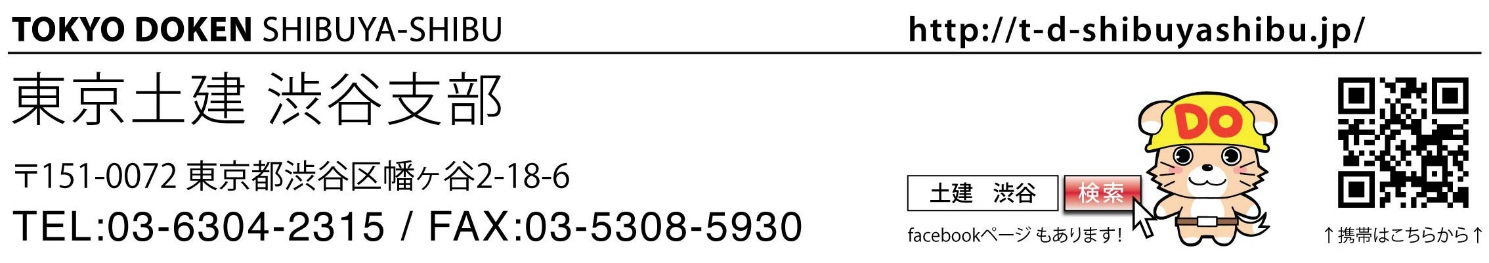 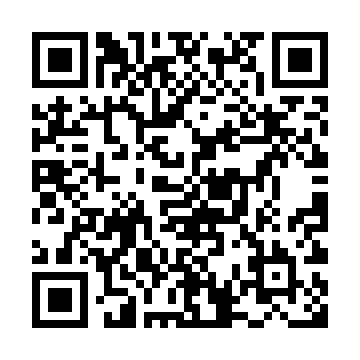 日時7月30日㊐　10時～場所支部事務所3階・幡ヶ谷ひだまり公園（予定）参加01年（案分計算）10年19年新築住宅に関する相談7,450件12,619件22,054件リフォームに関する相談2,109件5,094件11,948件合計9,559件17,713件34,002件芝診療所午前9時～正午7月25日・8月29日御成門内科クリニック午前11時～正午8月8日立川相互ふれあいクリニック午後1時半7月21日・8月18日参加参加日程8月19日㊏15時　現地集合会場東京国立近代美術館見学ガウディとサグラダファミリア展参加対象設計群所属組合員と家族参加費参加費無料　(入場料2200円、20人以上団体割引あり2000円)参加費無料　(入場料2200円、20人以上団体割引あり2000円)参加費無料　(入場料2200円、20人以上団体割引あり2000円)参加日程8月19日㊏18時～会場「日比谷サロー」千代田区日比谷公園1-1会費3000円(小学生以上)参加対象設計群所属組合員と家族参加日程8月20日㊐　9時受付会場けんせつプラザ東京申込締切8月7日㊊参加費１人2000円（小学生以下は無料）参加日程8月19日㊏～27日㊐8月19日㊏～27日㊐会場東京芸術座アトリエ（練馬区下石神井）観劇料一般4000円、30歳以下・障がい者3000円、高校生以下2000円、一般4000円、30歳以下・障がい者3000円、高校生以下2000円、申込方法東京芸術座へお問い合わせください。電話：03-3997-4341参加参加日程8月23日㊌～27日㊐8月23日㊌～27日㊐会場［会場］シアターグリーンＢＯＸ ｉｎ ＢＯＸ ＴＨＥＡＴＥＲ（東京・池袋）観劇料※補助後の額一般4500円、30歳以下3000円、高校生以下1500円一般4500円、30歳以下3000円、高校生以下1500円申込方法劇団銅鑼へお問い合わせください。電話：03-3937-1101参加参加